В целях определения местоположения границ образуемых и изменяемых земельных участков, в соответствии с Градостроительным кодексом Российской Федерации, постановлениями мэрии города Новосибирска от 29.06.2015 № 4383 «Об утверждении проекта планировки территории, ограниченной улицами Широкой, Станиславского, Титова и Связистов, в Ленинском районе», от 21.03.2017 № 1090 «О подготовке проекта межевания территории квартала 191.01.02.02 в границах проекта планировки территории, ограниченной улицами Широкой, Станиславского, Титова и Связистов, в Ленинском районе», руководствуясь Уставом города Новосибирска, ПОСТАНОВЛЯЮ:1. Утвердить проект межевания территории квартала 191.01.02.02 в границах проекта планировки территории, ограниченной улицами Широкой, Станиславского, Титова и Связистов, в Ленинском районе (приложение).2. Департаменту строительства и архитектуры мэрии города Новосибирска разместить постановление на официальном сайте города Новосибирска в информационно-телекоммуникационной сети «Интернет».3. Департаменту информационной политики мэрии города Новосибирска в течение семи дней со дня издания постановления обеспечить опубликование постановления.4. Контроль за исполнением постановления возложить на заместителя мэра города Новосибирска – начальника департамента строительства и архитектуры мэрии города Новосибирска.Гальянова2275008ГУАиГПриложениек постановлению мэриигорода Новосибирскаот 17.05.2017 № 2274ПРОЕКТмежевания территории квартала 191.01.02.02 в границах проекта планировки территории, ограниченной улицами Широкой, Станиславского, Титова и Связистов, в Ленинском районе1. Текстовая часть проекта межевания территории (приложение 1).2. Чертеж межевания территории (приложение 2).____________Приложение 1к проекту межевания территории квартала 191.01.02.02 в границах проекта планировки территории, ограниченной улицами Широкой, Станиславского, Титова и Связистов, в Ленинском районеТЕКСТОВАЯ ЧАСТЬпроекта межевания территории_____________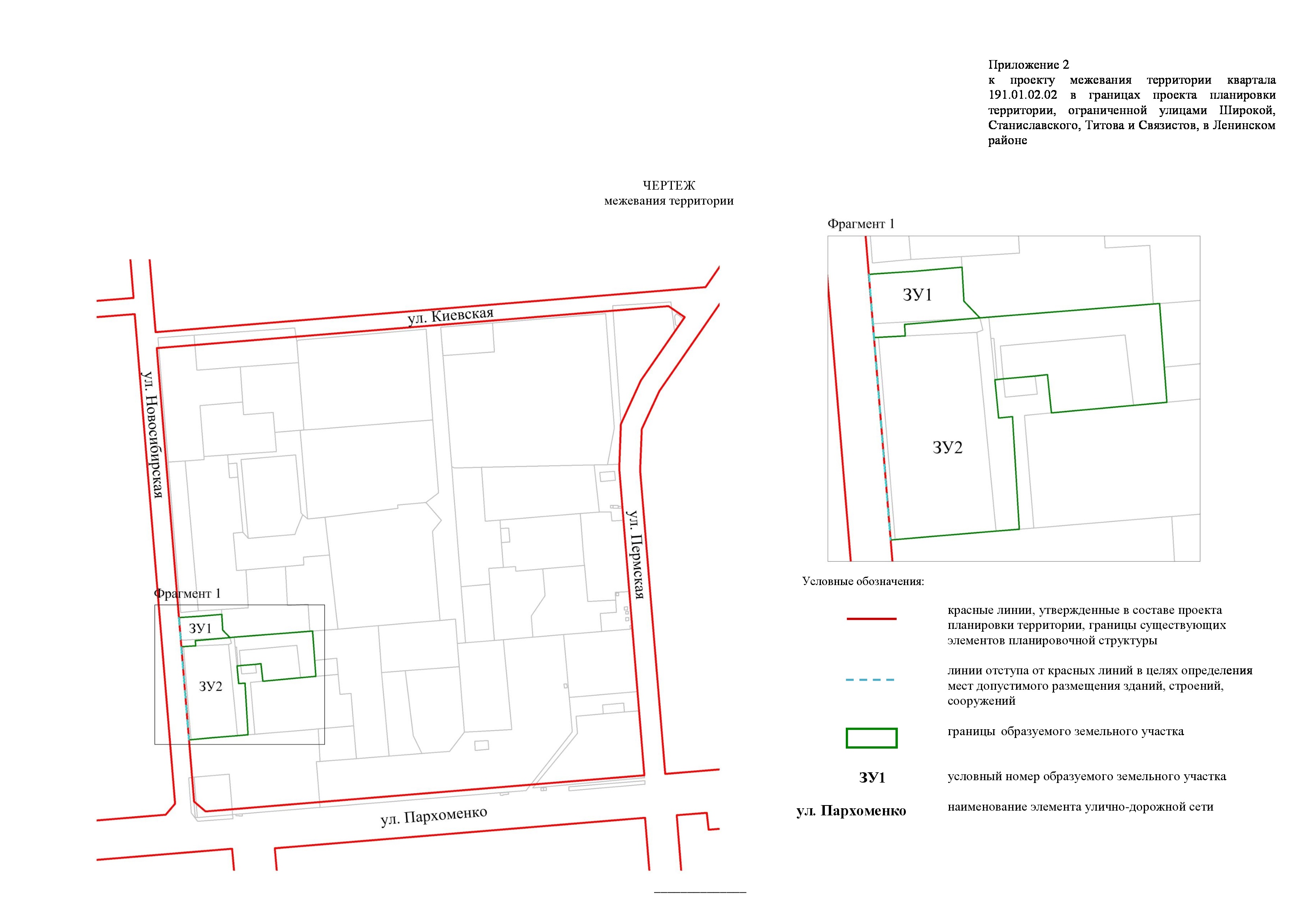 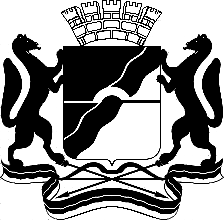 МЭРИЯ ГОРОДА НОВОСИБИРСКАПОСТАНОВЛЕНИЕОт  	  17.05.2017		№     2274	О проекте межевания территории квартала 191.01.02.02 в границах проекта планировки территории, ограниченной улицами Широкой, Станиславского, Титова и Связистов, в Ленинском районеМэр города НовосибирскаА. Е. ЛокотьУсловный номер образуемого земельного участка на чертеже межевания территорииУчетный номер кадастрового кварталаВид разрешенного использования образуемого земельного участка в соответствии с проектом планировки территорииПлощадь образуемого земельного участка, гаАдрес земельного участкаВозможные способы образования земельного участка123456ЗУ154:35:063290 Магазины 0,1000Российская Федерация, Новосибирская область, город Новосибирск, ул. Новосибирская, 25аПутем перераспределения земельных участков с кадастровыми номерами 54:35:063290:83 и  54:35:063290:99ЗУ 254:35:063290Многоэтажная жилая застройка (высотная застройка)0,7725Российская Федерация, Новосибирская область, город Новосибирск, ул. Новосибирская, 27Путем перераспределения земельных участков с кадастровыми номерами 54:35:063290:99; 54:35:063290:72 и земельных участков, государственная собственность на которые не разграничена, и объединения земельных участков с кадастровыми номерами   54:35:063290:92; 54:35:063290:93; 54:35:063290:91Итого:0,8725